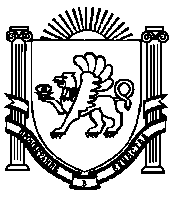 АДМИНИСТРАЦИЯЖЕМЧУЖИНСКОГО СЕЛЬСКОГО ПОСЕЛЕНИЯНИЖНЕГОРСКОГО РАЙОНАРЕСПУБЛИКИ КРЫМРАСПОРЯЖЕНИЯ № 49-Р10 мая 2023 года									с. ЖемчужинаОб оценке эффективности налоговых расходов Жемчужинского сельского поселения Нижнегорского района Республики Крым за 2021 годВ соответствии с Федеральным законом от 06.10.2003 № 131-Ф3 «Об общих принципах организации местного самоуправления в Российской Федерации», постановлением Правительства Российской Федерации от 22.06.2019 № 796 «Об общих требованиях к оценке налоговых расходов субъектов Российской Федерации и муниципальных образований» (с изменениями и дополнениями), постановлением Совета министров Республики Крым от 10.12.2019 № 709 «О некоторых вопросах оценки налоговых расходов и признании утратившими силу некоторыхпостановлений Совета министров Республики Крым», постановлением администрации Жемчужинского сельского поселения Нижнегорского района Республики Крым от 27.12.2019 № 161-П «Об утверждении Порядка оценки налоговых расходов Жемчужинского сельского поселения Нижнегорского района Республики Крым», Уставом муниципального образования Жемчужинское сельское поселение Нижнегорского района Республики Крым, в целях определения результативности реализации налоговой политики в области местных налогов и налоговых преимуществ, полученных налогоплательщиками на территории Жемчужинского сельского поселения Нижнегорского района Республики Крым:Принять:1.1. Отчет о результатах оценки эффективности налоговых расходов Жемчужинского сельского поселения Нижнегорского района Республики Крым за 2021 год согласно приложению 1.1.2. Заключение об оценке эффективности налоговых расходов Жемчужинского сельского поселения Нижнегорского района Республики Крым,куратором которых является администрация Жемчужинского сельского поселения Нижнегорского района Республики Крым за 2021 год согласно приложению 2.2. Обнародовать настоящее распоряжение на официальном Портале Правительства Республики Крым на странице Нижнегорского района (nijno.rk.gov.ru) в разделе «Районная власть», «Муниципальные образования района», подраздел «Жемчужинский сельский совет», информационном стенде Жемчужинского сельского поселения Нижнегорского района Республики Крым по адресу: Республика Крым, Нижнегорский район, с. Жемчужина, ул. Школьная д.2, и в сетевом издании «Официальный сайт Жемчужинского сельского поселения Нижнегорского района Республики Крым» в сети Интернет (http://жемчужинское-сп.рф).3. Настоящее распоряжение вступает в силу со дня его подписания.Председатель Жемчужинского сельского совета - глава администрации Жемчужинского сельского поселения				С.И.ЧупиковПриложение 1к распоряжению администрацииЖемчужинского сельского поселенияНижнегорского района Республики Крымот 10 мая 2023 года № 49-РОтчет о результатах оценки эффективности налоговых расходовЖемчужинского сельского поселения Нижнегорского района Республики Крым за 2021 годПриложение 2к распоряжению администрацииЖемчужинского сельского поселенияНижнегорского района Республики Крымот 11 мая 2023года № 49-РЗаключение об оценкеэффективности налоговых расходовЖемчужинского сельского поселенияНижнегорского района Республики Крым, куратором которых является администрация Жемчужинского сельского поселения Нижнегорского района Республики Крым, за 2021 годОценка эффективности налоговых расходов Жемчужинского сельского поселенияНижнегорского района Республики Крым, куратором которых является администрация Жемчужинского сельского поселения Нижнегорского района Республики Крым (далее - Администрация) проведена в соответствии с постановлением Правительства Российской Федерации от 22.06.2019 № 796 «Об общих требованиях к оценке налоговых расходов субъектов Российской Федерации и муниципальных образований» (с изменениями и дополнениями), постановлением Совета министров Республики Крым от 10.12.2019 № 709 «О некоторых вопросах оценкиналоговых расходов и признании утратившими силу некоторых постановлений Совета министров Республики Крым», постановлением Жемчужинского сельского поселения Нижнегорского района Республики Крым от 27.12.2019 № 161-П «Об утверждении Порядка оценки налоговых расходов Жемчужинского сельского поселения Нижнегорского района Республики Крым». Администрация является куратором налоговых расходов Жемчужинского сельского поселения Нижнегорского района Республики Крым (далее – налоговых расходов) согласно статье  4 Решения Жемчужинского сельского совета Нижнегорского района Республики Крым от 28.11.2019 № 56/2 в отношении категорий налогоплательщиков:- органы местного самоуправления Жемчужинского сельского поселения Нижнегорского района Республики Крым.1. Соответствие налогового расхода целям социально - экономической политики Жемчужинского сельского поселения Нижнегорского района Республики Крым.Налоговый расход соответствует цели социально - экономической политики Жемчужинского сельского поселения Нижнегорского района Республики КрымВ результате проведенной оценки установлено, что налоговые расходы, закрепленные за Администрацией, направлены на достижение целей социально-экономической политики Жемчужинского сельского поселения Нижнегорского района Республики Крым, а именно:- оптимизацию финансовых потоков бюджета.По итогам оценки, налоговые расходы соответствуют целям социально-экономической политики Жемчужинского сельского поселения Нижнегорского района Республики Крым.Вывод: применение налоговых расходов «эффективно»2. Востребованность налоговых расходовВостребованность налогоплательщиками предоставленных льгот характеризуется соотношением численности плательщиков, воспользовавшихся правом на налоговые льготы, и общей численности налогоплательщиков за 5-летний период.В оперативном управлении Администрации нет земельных участков. Все земельные участки оформлены и занесены в имущество казны муниципального образования Жемчужинское сельское поселение Нижнегорского района Республики Крым, которое является публично-правовым образованием, и не является плательщиком земельного налога.Вывод: применение налоговых расходов «эффективно»Вывод о необходимости сохранения, уточнения или отмене налоговых льгот, обуславливающих налоговые расходыАдминистрация считает необходимым сохранить налоговую льготу по земельному налогу органам местного самоуправления Жемчужинского сельского поселения Нижнегорского района Республики Крым в связи с оптимизацией финансовых потоков бюджета.I. ПодведомственностьI. ПодведомственностьI. ПодведомственностьI. Подведомственность1.1Куратор налогового расхода Жемчужинского сельского поселения Нижнегорского района Республики КрымАдминистрация Жемчужинского сельского поселения Нижнегорского района Республики КрымАдминистрация Жемчужинского сельского поселения Нижнегорского района Республики Крым1.2Наименование муниципальной программы Жемчужинского сельского поселения Нижнегорского района Республики Крым (не программного направления деятельности), в рамках которой реализуются цели налогового расхода Жемчужинского сельского поселения Нижнегорского района Республики Крым1.3Наименования структурных элементов муниципальной программы Жемчужинского сельского поселения Нижнегорского района Республики Крым, в рамках которых реализуются цели налогового расхода Жемчужинского сельского поселения Нижнегорского района Республики КрымII. Правовой источникII. Правовой источникII. Правовой источникII. Правовой источник2.1МНПА Жемчужинского сельского поселения Нижнегорского района Республики Крым, которым предусматриваются налоговые льготы, освобождения и иные преференции по налогамСтатья 4 Решения Жемчужинского сельского совета Нижнегорского района Республики Крымот 28.11.2019 № 56/2Статья 4 Решения Жемчужинского сельского совета Нижнегорского района Республики Крымот 28.11.2019 № 56/22.2Даты начала действия предоставленного МНПА Жемчужинского сельского поселения Нижнегорского района Республики Крым права на налоговые льготы, освобождения и иные преференции по налогам01.01.202001.01.20202.3Дата прекращения действия предоставленного МНПА Жемчужинского сельского поселения Нижнегорского района Республики Крым права на налоговые льготы, освобождения и иные преференции по налогам31.12.202231.12.2022III. Характеристики налоговых расходов Жемчужинского сельского поселенияНижнегорского района Республики КрымIII. Характеристики налоговых расходов Жемчужинского сельского поселенияНижнегорского района Республики КрымIII. Характеристики налоговых расходов Жемчужинского сельского поселенияНижнегорского района Республики КрымIII. Характеристики налоговых расходов Жемчужинского сельского поселенияНижнегорского района Республики Крым3.1Наименования налогов, по которым предусматриваются налоговые льготы, освобождения и иные преференции по налогам, установленные МНПА Жемчужинского сельского поселения Нижнегорского района Республики КрымНаименования налогов, по которым предусматриваются налоговые льготы, освобождения и иные преференции по налогам, установленные МНПА Жемчужинского сельского поселения Нижнегорского района Республики КрымЗемельный налог3.2Наименование налоговых льгот, освобождений и иных преференций по налогамНаименование налоговых льгот, освобождений и иных преференций по налогамПолное освобождение от налогообложения:Органы местного самоуправления Жемчужинского сельского поселения Нижнегорского района Республики Крым3.3Вид налоговых льгот, освобождений и иных преференций по налогам, определяющий особенности предоставленных отдельным категориям налогоплательщиков преимуществ по сравнению с другими налогоплательщикамиВид налоговых льгот, освобождений и иных преференций по налогам, определяющий особенности предоставленных отдельным категориям налогоплательщиков преимуществ по сравнению с другими налогоплательщикамиОсвобождение от налогообложения3.4Размер налоговой ставки, в пределах которой предоставляются налоговые льготы, освобождения и иные преференции по налогамРазмер налоговой ставки, в пределах которой предоставляются налоговые льготы, освобождения и иные преференции по налогам1,5%3.5Целевая категория налогоплательщиков, для которых предусмотрены налоговые льготы, освобождения и иные преференции по налогам, установленные МНПА Жемчужинского сельского поселения Нижнегорского района Республики КрымЦелевая категория налогоплательщиков, для которых предусмотрены налоговые льготы, освобождения и иные преференции по налогам, установленные МНПА Жемчужинского сельского поселения Нижнегорского района Республики КрымОрганы местного самоуправления Жемчужинского сельского поселения Нижнегорского района Республики Крым3.6Условия предоставления налоговых льгот, освобождений и иных преференций по налогам для налогоплательщиков, установленных МНПА Жемчужинского сельского поселения Нижнегорского района Республики КрымУсловия предоставления налоговых льгот, освобождений и иных преференций по налогам для налогоплательщиков, установленных МНПА Жемчужинского сельского поселения Нижнегорского района Республики КрымПри условии предоставления в налоговые органы документов, подтверждающих право на льготы3.7Целевая категория налогового расхода муниципального образования Жемчужинское сельское поселение Нижнегорского района Республики КрымЦелевая категория налогового расхода муниципального образования Жемчужинское сельское поселение Нижнегорского района Республики КрымТехническая:Органы местного самоуправления Жемчужинского сельского поселения Нижнегорского района Республики КрымIV. Оценка объема налоговых расходов Жемчужинского сельского поселения Нижнегорского района Республики КрымIV. Оценка объема налоговых расходов Жемчужинского сельского поселения Нижнегорского района Республики КрымIV. Оценка объема налоговых расходов Жемчужинского сельского поселения Нижнегорского района Республики КрымIV. Оценка объема налоговых расходов Жемчужинского сельского поселения Нижнегорского района Республики Крым4.1Численность налогоплательщиков, воспользовавшихся налоговыми льготами, освобождениями и иными преференциями по налогам (единиц), установленными МНПА Жемчужинского сельского поселения Нижнегорского района Республики Крым, за год, предшествующий отчетному годуЧисленность налогоплательщиков, воспользовавшихся налоговыми льготами, освобождениями и иными преференциями по налогам (единиц), установленными МНПА Жемчужинского сельского поселения Нижнегорского района Республики Крым, за год, предшествующий отчетному году14.2Объем налоговых льгот, освобождений и иных преференций по налогам, предоставленных для налогоплательщиков в соответствии с МНПА Жемчужинского сельского поселения Нижнегорского района Республики Крым, за год, предшествующий отчетному годуОбъем налоговых льгот, освобождений и иных преференций по налогам, предоставленных для налогоплательщиков в соответствии с МНПА Жемчужинского сельского поселения Нижнегорского района Республики Крым, за год, предшествующий отчетному году0,00 руб.V. Оценка эффективности налоговых расходов Жемчужинского сельского поселенияНижнегорского района Республики КрымV. Оценка эффективности налоговых расходов Жемчужинского сельского поселенияНижнегорского района Республики КрымV. Оценка эффективности налоговых расходов Жемчужинского сельского поселенияНижнегорского района Республики КрымV. Оценка эффективности налоговых расходов Жемчужинского сельского поселенияНижнегорского района Республики Крым5.1Цели предоставления налоговых льгот, освобождений и иных преференций по налогам для налогоплательщиков, установленных МНПА Жемчужинского сельского поселения Нижнегорского района Республики КрымЦели предоставления налоговых льгот, освобождений и иных преференций по налогам для налогоплательщиков, установленных МНПА Жемчужинского сельского поселения Нижнегорского района Республики КрымТехническая - оптимизация финансовых потоков бюджета5.2Показатель (индикатор) достижения целей муниципальных программ Жемчужинского сельского поселения Нижнегорского района Республики Крым и (или) целей социально-экономической политики Жемчужинского сельского поселения Нижнегорского района Республики Крым, не относящихся к муниципальным программам, в связи с предоставлением налоговых льгот, освобождений и иных преференций по налогам либо иной показатель (индикатор), на значение которого оказывают влияние налоговые расходы Жемчужинского сельского поселенияНижнегорского района Республики КрымПоказатель (индикатор) достижения целей муниципальных программ Жемчужинского сельского поселения Нижнегорского района Республики Крым и (или) целей социально-экономической политики Жемчужинского сельского поселения Нижнегорского района Республики Крым, не относящихся к муниципальным программам, в связи с предоставлением налоговых льгот, освобождений и иных преференций по налогам либо иной показатель (индикатор), на значение которого оказывают влияние налоговые расходы Жемчужинского сельского поселенияНижнегорского района Республики КрымЦели социально-экономической политики: оптимизация финансовых потоков бюджета5.3Результат оценки эффективности налогового расхода Жемчужинского сельского поселенияНижнегорского района Республики Крым (да/нет)Результат оценки эффективности налогового расхода Жемчужинского сельского поселенияНижнегорского района Республики Крым (да/нет)Да5.4Оценка совокупного бюджетного эффекта (для стимулирующих налоговых расходов)Оценка совокупного бюджетного эффекта (для стимулирующих налоговых расходов)Краткое наименование налогового расхода Жемчужинского сельского поселения Нижнегорского района Республики КрымНаименование документа, отражающего цель социально-экономической политики Жемчужинского сельского поселения Нижнегорского района Республики КрымЦель, содержащаяся в документе, отражающем цель социально-экономической политики Жемчужинского сельского поселения Нижнегорского района Республики КрымЗемельный налогПостановление администрации Жемчужинского сельского поселения Нижнегорского района Республики Крым от 26.10.2020 № 163-П «Об основных направлениях бюджетной и налоговой политики муниципального образования Жемчужинское сельское поселение Нижнегорского района Республики Крым на 2021 год и на плановый период 2022 и 2023 годов»Оптимизация финансовых потоков бюджета